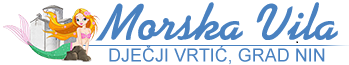                                                            Ulica dr. Franje Tuđmana 5, 23232 NIN                                                           Tel./fax. 023 264 196; www. vrtic-morska-vila.hr, OIB: 52231121132DJEČJI VRTIĆ „MORSKA VILA NIN         UPRAVNO VIJEĆEKLASA:  601-02/24-01/02URBROJ: 2198-10-08-02-24-03Nin, 04. ožujka  2024. godineZAPISNIKs  18.   sjednice  Upravnog vijeća Dječjeg vrtića „Morska vila“ Nin održane  u ponedjeljak, 04. ožujka 2024. godine  s početkom u  12.00 sati u prostorijama Dječjeg vrtića „Morska vila“ Nin.Prisutne članice i članovi  Upravnog vijeća:Ines Jakovčević – predsjednica Upravnog vijećaLinda Maraš -  članIvica Stulić –   član Toni Dražić – član  Iva Mustać – članica – zapisničarka na sjednici                                      Dnevni red: Donošenje Prijedloga Odluke o imenovanju ravnateljice u Dječjem vrtiću Morska vila NinNa prethodnoj sjednici Upravnog vijeća razmatrana je cjelokupna natječajna dokumentacija, razvojni plan s aktivnostima i ciljevima za mandatno razdoblje  te je obavljen razgovor s kandidatkinjama Tanjom Morović i Danijelom Kuzmar. Na prijedlog Predsjednice Upravnog vijeća, pristupilo se tajnom glasanju o Prijedlogu odluke o imenovanju ravnateljice. Upravno vijeće utvrdilo je da je kandidatkinja Tanja Morović dobila četiri glasa,  a kandidatkinja Danijela Kuzmar jedan glas, te je Prijedlog Odluke da s Tanja Morović imenuje za ravnateljicu. Prijedlog odluke o imenovanju ravnateljice Dječjeg vrtića Morska vila prosljeđuje se izvršnom tijelu Osnivača na donošenje Odluke o imenovanju ravnateljice.                                                                                                           Predsjednica Upravnog vijeća:                                                                                                               Ines Jakovčević